                                                                                                                   ПРОЄКТ                                                                                                                                                                                     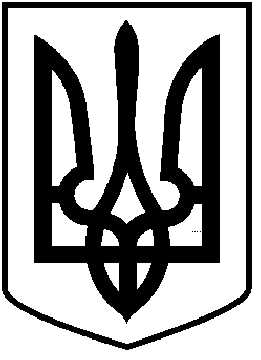 ЧОРТКІВСЬКА  МІСЬКА  РАДА______________ СЕСІЯ  ВОСЬМОГО  СКЛИКАННЯРІШЕННЯ_____________ 2022 року                                                                                  № м. ЧортківПро затвердження проекту землеустрою щодо відведення земельної ділянки, цільове призначення якої змінюється *** в с. Горішня Вигнанка Чортківського району Тернопільської області Розглянувши звернення *** відповідно до статей 12, 20, 81, 122, 125, 126,  частини 6 статті 186 Земельного кодексу України, статей 8, 25, 50 Закону України «Про землеустрій», Закону України «Про Державний земельний кадастр», керуючись пунктом 34 частини 1 статті 26 Закону України «Про місцеве самоврядування в Україні», міська рада ВИРІШИЛА:1.Затвердити проект землеустрою щодо відведення земельної ділянки, площею 0,3283 га, кадастровий номер 6125582200:01:001:***0, цільове призначення якої змінюється із земель: категорія: землі сільськогосподарського призначення (код – 100); для індивідуального садівництва (код згідно з КВЦПЗ – 01.05)угіддя: багаторічні насадження (код згідно з КВЗУ – 002.03), у землі: категорія: землі промисловості, транспорту, зв’язку, енергетики, оборони та іншого призначення (код – 900); цільове призначення: для розміщення та експлуатації основних, підсобних і допоміжних будівель та споруд підприємств переробної, машинобудівної та іншої промисловості (код згідно з КВЦПЗ – 11.02); угіддя: землі під будівлями та спорудами промислових підприємств (код згідно з КВЗУ – 011.01),за рахунок земель, які перебувають у власності *** по в с. Горішня Вигнанка Чортківського району Тернопільської області.2.Копію рішення направити заявнику.3.Контроль за виконанням рішення покласти на постійну комісію міської ради з питань містобудування, земельних відносин та екології.Міський голова                                                                Володимир ШМАТЬКОБілик О.Л.Дзиндра Я.П.Гурин В.М.Фаріон М.С.Губ’як Р.Т.